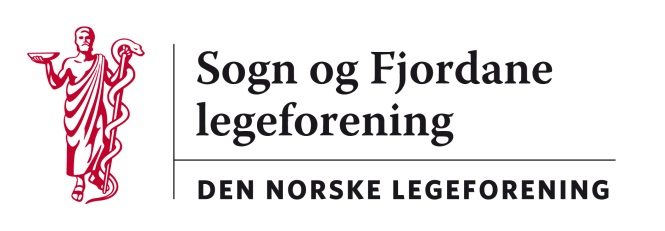 Referat frå styremøte  torsdag  29. juni 2017 Skei Thon Hotell 17.00-20.00Oppmøte: Ronny Cassells			styreleiarJan Ove Tryti				styremedlem LSATorgeir Folkestad			styremedlem YLFRune Olsen				Styremedlem SFLFMarit Innerby Isaksen		Styremedlem SFLFIkkje i styret / utvidet møte:Oda Sandli				Ny FTV YLFChristoffer Fink			HTV OFStig Blehr				KlinikkTV Kir	Nils Richter				HTV YLF	Øyvind Elvetun			KlinikkTV MedSak   15/17: 	Godkjenning av referat frå styremøtet  11. mai 2017.Sak   16/17:	Nytt frå styremedlemma			-runde rundt bordetSak   17/17:	Bekymring til Helse Vest			-styret har arbeidd med ei bekymringsmelding som vedtas Sak   18/17:	Samarbeid med sekreteriatet til Hordaland legeforeningLeiar skal ta kontakt og be om evt vilkårSak   19/17:	ØkonomiSak  20/17:	Selepinnen 2017Sak 21/17:	Oppgåvefordeling haustmøtetSak 22/17:	Ymse , høyringarRonny CassellsLeiar